Bardzo proszę o przepisanie krótkiej notatki oraz o wykonanie ćwiczenia z podręcznika oraz zadań w ćwiczeniach. Stunde						den 2. JuniThema: Warum hast du Schnupfen? Süßigkeiten essen* – jeść słodyczeFastfood essen* - jeść fast foodygesund essen* – jeść zdrowoSport treiben – uprawiać sportaufbleiben – nie kłaść się spaćkeine Zeit haben – nie mieć czasukeine Lust haben –nie mieć ochotymüde sein – być zmęczonymtraurig sein – być smutnymgestresst sein – być zestresowanymeine Allergie haben –mieć alergięÜbergewicht haben – mieć nadwagęZahnspange haben – mieć aparat dentystycznykommen – przychodzićlachen – śmiać sięschlafen* - spaćzu viel – za dużozu wenig – za małogenug - wystarczającoSPÓJNIK „WEIL“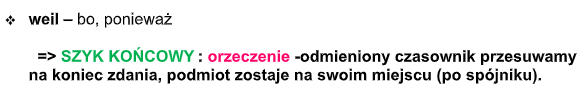 Warum nimmst du Schmerztabletten? Dlaczego zażywasz tabletki przeciwbólowe?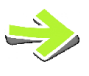 Ich nehme Schmerztabletten, weil ich Kopfschemrzen habe.  Zażywam tabletki przeciwbólowe, ponieważ boli mnie głowa.Podręcznik: Wykonaj w zeszycie zadanie 11a / s.98. Twoim zadaniem jest zbudowanie w języku niemieckim pytań o dolegliwości Katji (np. Dlaczego Katja ma katar?) i udzielenie krótkiej odpowiedzi z użyciem spójnika „weil”. (Bo ma alergię.) Wzoruj się na przykładzie. Wykorzystaj podane słownictwo. Zbuduj 4 pytania i 4 odpowiedzi. Ćwiczenia:zad. 15/ s. 57 – dopasuj pytanie do odpowiedzi.zad. 16 / s. 58– należy wpisać lekarstwa pasujące do danej dolegliwości. 
zad. 18 / s. 58 - zad. 14 / s. 64 – mamy podane dwa zdania, które należy połączyć spójnikiem „weil“ – pamiętaj o szyku końcowym w zdaniu podrzędnym.
zad. 19 / s. 58 – rozpoznajemy, do jakiego lekarza należy się udać z opisanymi dolegliwościami. 